 «Край березовый, край Есенина»для детей старшего дошкольного возрастаМДОУ детский сад общеразвивающего вида №3 «Рябинка» Цель: Продолжать знакомить детей с произведениями русских поэтов , а именно стихотворениями С.А.Есенина. Продолжать учить детей слушать и слышать содержание художественных и музыкальных произведений, через ответы на вопросы. Закреплять у детей умение читать поэтические произведения. Формировать у детей эстетическое чувство, эмоционально передавать его в пении, игре на музыкальных инструментах. Оформление: На центральной стене зала висит портрет СА.Есенина и пейзажи современного художника Владимира Безуглого. На другой стене панно: берёзы, летящие в небе журавли. С краю деревенский дом.                                          Ход занятияЗвучит мелодия на стихи С. Есенина « Отговорила роща золотая». В зал входят дети, вместе с воспитателем подходят к  портрету С.А.Есенина. Воспитатель: читает отрывок из стихотворенияОтговорила роща золотая Березовым, веселым языком, И журавли, печально пролетаяУж не жалеют больше ни о чем...Дети ,скажите пожалуйста, кто автор этих замечательных строк?
Дети: С.А.Есенин.Воспитатель: Слушайте, внимательно. Пожалуйста скажите кто-то один. Кто же автор этих замечательных строк?Дети: Эти стихи написал С.А.Есенин.Воспитатель: Молодцы, правильно. Вы конечно же сразу узнали С.Есенина. А вот подумайте и скажите, почему именно сегодня с особым чувством мы вспоминаем С.Есенина.Дети: С.А.Есенин - поэт. Вся наша страна 3 октября отметила день рождения поэта.Воспитатель: Сколько лет со дня рождения? Может быть кто-то помнит?Дети: Великая дата 110 лет со дня рождения.Воспитатель: Молодцы, дети. Сегодня мы тоже с вами поговорим о поэте С.А.Есенине. Послушаем стихи и почитаем их.Звучит музыка Г.Пономаренко на стихи С. Есенина «Отговорила роща золотая»                 Воспитатель предлагает детям сесть на стульчикиВоспитатель: С.А.Есенин - великий поэт.Ребята, кто из вас помнит, где родился С.А.Есенин?Дети: С.Есенин родился в Рязанской области с.Константиново.Воспитатель: Молодцы, я очень рада ,что вы помните о том, что С.А.Есенин родился в селе Константиново Рязанской области. Совсем недалеко от того места, где мы с вами живем в Коломенском районе Московской области. А Московская область граничит с Рязанской областью. И мы гордимся тем, что в любое время можем посетить Родину Есенина..Воспитатель: С.А.Есенин родился в самом центре России в глубинке, где прекрасная природа, вольные луга, чистый воздух. Вот в таком замечательном месте.Будьте внимательными, думайте. Какие произведения пишет поэт?Дети: Поэт пишет стихи, поэмы.Воспитатель: Да, я знаю, что вы к Юбилею Есенина выучили стихи.-Кто хочет почитать небольшой отрывок.Пожалуйста Игорь. Я знаю, что ты выучил всё стихотворение. Почитай пожалуйста отрывок.Молодец, умница. Какое красивое стихотворение.И Зоя нам тоже хочет почитать отрывок из своего стихотворения. Молодец, умница. Какое красивое стихотворение.-	Я обратила внимание, как вы внимательно слушали замечательные стихи
С.А.Есенина. Подумайте, пожалуйста : О чем эти стихи?Дети: Эти стихи написаны о природе. Воспитатель: Молодцы, ребята. Природа- это настроение человека, доброта. Я вам сейчас задам сложный вопрос, прежде ,чем ответить, нужно хорошо подумать. Что вы можете сказать о стихах С.А.Есенина?Дети: Стихи Есенина поэтичные „мелодичные»Воспитатель: Молодцы, правильно. Вот поэтому их всегда хочется слушать и читать.Давайте, дети попробуем стать композиторами, и будем сочинять свою музыку кстихам С.А.Есенина. А поможет вам в этом игра: «Волшебная стрелка» Дети все встаем в круг. Зоя выберет водящего по считалке.Ты не гладь мои кудельки,Золоченный гребешокЗа горами за доламиИх разгладит ветерок.Ребенок на которого пал выбор ,встаёт в круг под музыку выполняет танцевальные движения, остальные дети идут по кругу. по окончании музыки водящий у которого на правой руке надета красная стрелочка поднимает руку. Тот на кого указывает стрелочка ,сочиняет музыку на предложенные воспитателем строчки:    .. .За рекой поёт петух      Там стада стерег пастух!    .. .Закружилась листва золотая       В розоватой воде на пруду.Воспитатель: Молодцы, стихи пропевали великолепноСели удобно, спинки выпрямили, глазки подняли на меня. Разговор о поэзии
С.Есенина продолжается.Многие стихи Есенина связаны с его родными местами.Подумайте и скажите пожалуйста. Символом России является какое
необыкновенное дерево?Дети: Символом России является берёзка. Воспитатель: Молодцы, я рада ,что вы знаете.Посмотрите, пожалуйста вот у меня стоит берёза (картина).А какая она берёза?Дети: Берёзка (белоствольная, нежная, высокая, красивая, пушистая) Воспитатель: О берёзе сложено много песен, написано много стихов, картин.С.А. Есенин тоже написал замечательное стихотворение « Берёза». Послушайте это стихотворение. С.А.Есенин «Берёза» (читает воспитатель)(Заставить детей слушать, после небольшой паузы)Воспитатель: Я смотрю на вас, и вижу, что вам понравилось это стихотворение. Мне бы хотелось, чтобы вы его выучили наизусть. А чтобы его наизусть выучить, давайте послушаем его ещё раз это стихотворение. (воспитатель читает быстрее ) Воспитатель: Вспомните, какими словами начинается стихотворение. ( 1 четверостишье)Кто продолжит. Молодцы, не волнуйтесь. Я вам помогу. (1 ребёнок)
Если затрудняются воспитатель помогает, продолжает, соединяет.II четверостишие: Как Есенин описывает красоту пушистых веток. (читает)-Может, кто-то запомнил ? (1 ребёнок)Ill четверостишие Послушайте , как поэт простыми словами рассказал о берёзе.Зачитываю, послушайте. Кто-нибудь может почитать эти строчки?Вот какими словами поэт описал берёзку.YI четверостишие: А теперь вспомните, какими словами заканчивается стихотворение (если дети затрудняются)Послушайте ещё раз.Вспомнили? Кто может почитать.Воспитатель:  Какие вы у меня молодцы. Вы очень старались.Сядьте поудобней. Перед вами картина (белая береза) портрет С.А.ЕсенинаМне бы очень хотелось, чтобы вы запомнили это стихотворение. А помогут вам вот эти карточки (алгоритм).Воспитатель зачитывает стихотворение по карточкам. Поэзия С.Есенина отражается в картинах . Мне бы хотелось показать эти картины. (Приглашает детей встать подойти к центральной стене и посмотреть картины художника  Владимира Безуглова )Посмотрите, пожалуйста, какие великолепные картины.А сейчас в память о С. Есенине мы споём песню .Песня « Пастух» сл. С.А.Есенина, муз. Г. Струве Воспитатель: Сергей Есенин видел красоту земли русской сердцем.Слушайте сердцем дети. А дорогу к ним Вам подскажут добрые, мудрые, чистые стихи прекрасного русского поэта С.Есенина:Есенин, дай на счастьенежность мне К берёзам и лугам ,к зверью и людям, И ко всему другому на земле, Что мы с тобойТак беззащитно любим.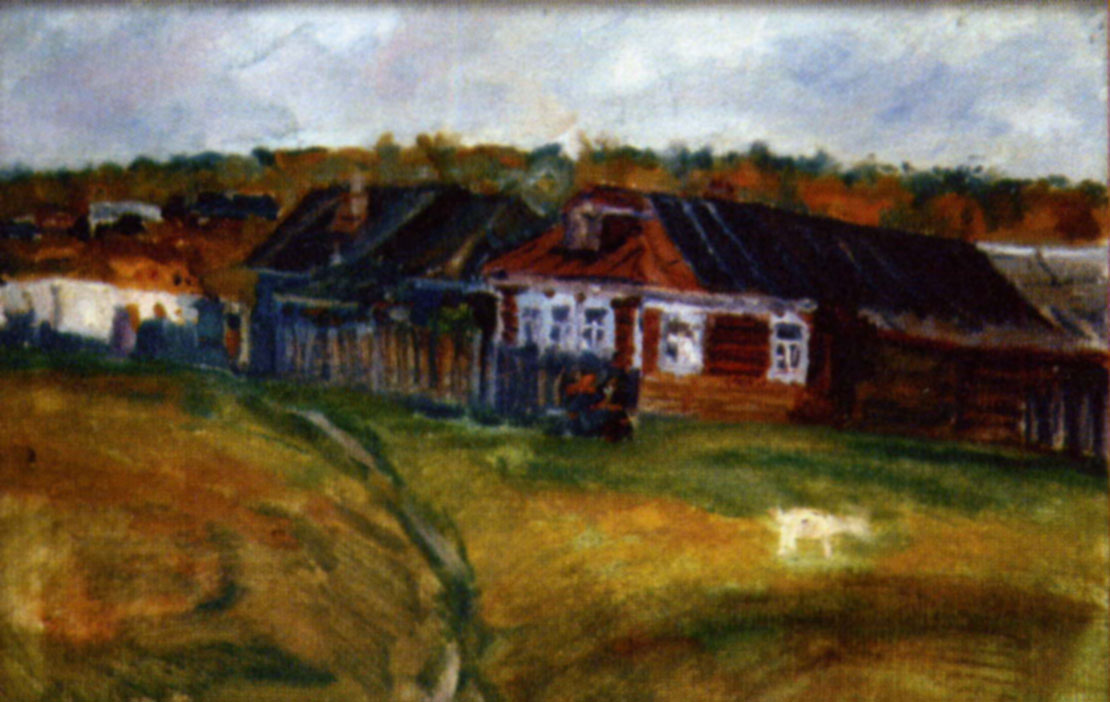 Используемая литератураПрограмма воспитания и обучения в детском саду под редакцией М.А. Васильевой, В.В.Гербовой, Т.С.Комаровой. Изд-во «Мозаика-Синтез», г. Москва, 2008 г.Журнал Музыкальный руководитель №1 2005 г. Издательский дом «Воспитание дошкольника»Журнал Музыкальный руководитель №5 2005 г. Издательский дом «Воспитание дошкольника»